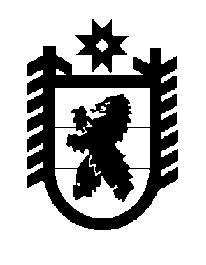 Российская Федерация Республика Карелия    ПРАВИТЕЛЬСТВО РЕСПУБЛИКИ КАРЕЛИЯРАСПОРЯЖЕНИЕот  3 сентября 2018 года № 566р-Пг. Петрозаводск В целях реализации Закона Республики Карелия от 26 июня 2015 года 
№ 1908-ЗРК «О перераспределении полномочий между органами местного самоуправления муниципальных образований в Республике Карелия и органами государственной власти Республики Карелия», в соответствии с частью 11 статьи 154 Федерального закона  от 22 августа 2004 года № 122-ФЗ «О внесении изменений в законодательные акты Российской Федерации и признании утратившими силу некоторых законодательных актов Российской Федерации в связи с принятием федеральных законов «О внесении изменений и дополнений в Федеральный закон «Об общих принципах организации законодательных (представительных) и исполнительных органов государственной власти субъектов Российской Федерации» и   «Об общих принципах организации местного самоуправления в Российской Федерации», учитывая решение Совета Олонецкого городского поселения от 22 мая 
2018 года № 62 «Об утверждении перечня объектов муниципальной собственности Олонецкого городского поселения, предлагаемых к передаче 
в государственную собственность Республики Карелия»:1. Утвердить перечень имущества, передаваемого из муниципальной собственности Олонецкого городского поселения в государственную собственность Республики Карелия, согласно приложению.2. Министерству имущественных и земельных отношений Республики Карелия  совместно с администрацией Олонецкого городского поселения обеспечить подписание передаточного акта.3. Право собственности Республики Карелия на указанное в пункте 1 настоящего распоряжения имущество возникает с момента подписания передаточного акта.
           Глава Республики Карелия                                                              А.О. ПарфенчиковПриложение краспоряжению Правительства Республики Карелияот 3 сентября 2018 года № 566р-ППеречень имущества, передаваемого из муниципальной собственности Олонецкого городского поселения в государственную собственность Республики Карелия____________________№ п/пНаименование имуществаАдрес местонахождения имуществаИндивидуализирующие характеристики имущества1234Комплексная трансформаторная подстанция № 14дер. ВерховьеТМ-1000 10/0,4 кВТрансформаторный пункт № 19дер. Верховьебез трансформатораТрансформаторный пункт № 21г. Олонец, 
ул. Пролетарскаябез трансформатораТрансформаторный пункт № 23г. Олонец, 
ул. Свирских дивизийбез трансформатораЭлектрическая линия (воздушная линия электропередачи 0,4 кВ) г. Олонец, 
ул. Пушкина, 
от ЗТП № 4 протяженность 1,6 км, марка кабеля А-35Электрическая линия (воздушная линия электропередачи 0,4 кВ) г. Олонец, 
ул. Полевая, 
от ЗТП № 28 протяженность 3 км, марка кабеля А-35Электрическая линия (воздушная линия электропередачи 0,4 кВ) г. Олонец, 
ул. Школьная, 
от ЗТП № 33 протяженность 1,2 км, марка кабеля А-25Электрическая линия (воздушная линия электропередачи 0,4 кВ) г. Олонец, 
ул. Володарского, 
от ЗТП № 34 протяженность 1 км, марка кабеля А-35Кабельная линия электропередачи 0,4 кВ г. Олонец, пер. Красногвардейский, от ЗТП № 8 
до кабельного шкафа дома № 5 протяженность 0,15 км, марка кабеля ААБВ 3х150Кабельная линия электропередачи 0,4 кВ г. Олонец, 
ул. Красноармейская, от ЗТП № 20 
до кабельного шкафа дома № 4 протяженность 0,17 км, марка кабеля ААШВ 3х951234Кабельная линия электропередачи 0,4 кВ г. Олонец, 
ул. Красноармейская, от ЗТП № 39 
до кабельного шкафа дома № 12 протяженность 0,20 км, марка кабеля АВПП 3х35Кабельная линия электропередачи 0,4 кВ г. Олонец, 
ул. Строительная, 
от ЗТП № 42 
до кабельного шкафа дома № 1 протяженность 0,16 км, марка кабеля АСБ 3х95+1х25Кабельная линия электропередачи 0,4 кВ г. Олонец, 
ул. Ленина, 
от ЗТП № 30 
до кабельного шкафа дома № 18 протяженность 0,17 км, марка кабеля ААБ 3х120Кабельная линия электропередачи 0,4 кВ г. Олонец, 
ул. Речная, от ЗТП 
№ 4 до кабельного шкафа дома № 7а протяженность 0,19 км, марка кабеля ААБ 3х50+1х25Кабельная линия электропередачи 0,4 кВ г. Олонец, 
ул. Урицкого, 
от ЗТП № 20 
до кабельного шкафа дома № 4а 
(школа № 3) протяженность 0,17 км, марка кабеля ААБ 3х50Кабельная линия электропередачи 0,4 кВ г. Олонец, 
ул. Володарского, 
от ЗТП № 24 
до кабельного шкафа дома № 39 (детский сад «Колосок») протяженность 0,7 км, марка кабеля ААБ 3х70Кабельная линия электропередачи 0,4 кВ г. Олонец, 
ул. Урицкого, 
от ЗТП № 30 
до кабельного шкафа дома № 30 протяженность 0,14 км, марка кабеля ААШВ 3х95